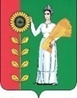 Липецкая областьДобринский муниципальный районСовет депутатов сельского поселения Петровский  сельсоветV созыва 13-ой сессииРЕШЕНИЕ27.09.2016 г.	п.свх.Петровский 		№ 31  -рсО внесении изменений в Порядок проведения конкурса по отбору кандидатур на должность главы сельского поселения Петровский  сельсовет Добринского муниципального района Липецкой области Российской Федерации   В соответствии с требованиями Федерального закона от 2 июня 2016 года №171-ФЗ «О внесении изменений в статью 36 Федерального закона «Об общих принципах организации местного самоуправления в Российской Федерации», руководствуясь Уставом  сельского поселения Петровский  сельсовет, учитывая решение постоянной комиссии по правовым вопросам  местному самоуправлению, работе с депутатами  и делам семьи, детства , молодежи , Совет депутатов сельского поселения Петровский сельсоветРЕШИЛ:1. Принять изменения в Порядок проведения конкурса по отбору кандидатур на должность главы сельского поселения Петровский сельсовет Добринского муниципального района Липецкой области Российской Федерации          2. Направить указанный нормативно-правовой акт главе сельского поселения для подписания и официального обнародования.       3. Настоящее решение вступает в силу со дня его официального обнародования.Председатель Совета депутатов сельского поселения Петровский сельсовет						С.Н.КолгинПриложение № 1Приняты решением Совета депутатов  сельского поселения Петровский сельсоветДобринского муниципального района №31-рс от 27.09.2016 г.Изменения в Порядок проведения конкурса по отбору кандидатур на должность главы сельского поселения Петровский сельсовет Добринского муниципального района Липецкой области Российской Федерации  1.Внести в Порядок проведения конкурса по отбору кандидатур на должность главы сельского поселения Петровский сельсовет Добринского муниципального района Липецкой области Российской Федерации, принятый решением Совета депутатов сельского поселения Петровский сельсовет  Добринского  муниципального района от 23.06.2015 №217-рс следующие изменения:1) В пункте 2.1 раздела 2 «Порядок объявления конкурса» абзац четвертый дополнить словами «, за исключением  случаев указанных в пунктах 5.19, 5.20 настоящего Порядка»;2) В пункте 3.1 раздела 3 «Формирование и организация деятельности конкурсной комиссии» дополнить новым вторым абзацем следующего содержания:«Конкурсная комиссия должна быть сформирована не позднее чем за 20 дней до дня проведения конкурса».Абзац шестой изложить в следующей редакции:«Совет депутатов сельского поселения Петровский сельсовет Добринского муниципального района, в отношении членов конкурсной комиссии от поселения,  а также глава администрации Добринского муниципального района в отношении членов конкурсной комиссии от Добринского муниципального района, могут принять решение о замене назначенных членов конкурсной комиссии в случаях невозможности исполнения ими своих обязанностей, установленных настоящим Порядком, по уважительной причине (болезнь, смерть, смена места жительства)».3) Раздел 5 «Условия и порядок проведения конкурса» изложить в следующей редакции: «5.1. Конкурс проводится конкурсной комиссией в два этапа.5.2. Первый этап включает в себя:1) проверку соответствия гражданина требованиям конкурса и отсутствия ограничений, связанных с участием в конкурсе, в том числе проверку наличия всех, установленных настоящим Порядком предоставляемых документов;2) принятие решения о допуске гражданина к участию во втором этапе конкурса либо об отказе ему в участии во втором этапе конкурса по результатам рассмотрения и проверки представленных документов.5.3. Конкурсной комиссией принимается решение о недопущении претендента к участию во втором этапе конкурса в случаях:- если на день проведения конкурса претенденту не исполнится 21 год;- если претендент не отвечает требованиям, указанным в п. 5.4.5.4. Права на участие в конкурсе не имеют граждане Российской Федерации:1) осужденные к лишению свободы за совершение тяжких и (или) особо тяжких преступлений и имеющие на день подачи заявления неснятую и непогашенную судимость за указанные преступления;2) осужденные к лишению свободы за совершение тяжких преступлений, судимость которых снята или погашена, - до истечения десяти лет со дня снятия или погашения судимости;3) осужденные к лишению свободы за совершение особо тяжких преступлений, судимость которых снята или погашена, - до истечения пятнадцати лет со дня снятия или погашения судимости;4) осужденные за совершение преступлений экстремистской направленности, предусмотренных Уголовным кодексом Российской Федерации, и имеющие на день принятия заявления неснятую и непогашенную судимость за указанные преступления, если на таких лиц не распространяется действие подпунктов 2 и 3 настоящего пункта;5) подвергнутые административному наказанию за совершение административных правонарушений, предусмотренных статьями 20.3 и 20.29 Кодекса Российской Федерации об административных правонарушениях, если конкурс  состоится до окончания срока, в течение которого лицо считается подвергнутым административному наказанию;6) являющиеся лицами, в отношении которых вступившим в силу решением суда установлен факт, свидетельствующий о том, что они в своих выступлениях на публичных мероприятиях, в средствах массовой информации или в распространяемых им материалах призывали к совершению деяний, определяемых в статье 1 Федерального закона от 25.07.2002 г. № 114-ФЗ "О противодействии экстремистской деятельности" как экстремистская деятельность, либо иным способом побуждали к таким деяниям, обосновывали или оправдывали экстремизм либо совершали действия, направленные на возбуждение социальной, расовой, национальной или религиозной розни, унижение национального достоинства, пропаганду исключительности, превосходства либо неполноценности граждан по признаку их отношения к религии, социальной, расовой, национальной, религиозной или языковой принадлежности, либо пропагандировали и публично демонстрировали нацистскую атрибутику или символику либо атрибутику или символику, сходные с нацистской атрибутикой или символикой до степени их смешения; либо включенные в перечень организаций и физических лиц, в отношении которых имеются сведения об их причастности к экстремистской деятельности или терроризму, в соответствии с Федеральным законом от 07.08.2001 г. №115-ФЗ "О противодействии легализации (отмыванию) доходов, полученных преступным путем, и финансированию терроризма";7) имеющие гражданство иностранного государства либо вид на жительство или иной документ, подтверждающий право на постоянное проживание гражданина Российской Федерации на территории иностранного государства, если право таких граждан быть избранными не предусмотрено международным договором Российской Федерации;8) признанные судом недееспособным или ограниченно дееспособным;9) имеющие заболевания, препятствующие поступлению на муниципальную службу или ее прохождению. 5.5. Если срок действия ограничений, предусмотренных подпунктами 3 и 4 пункта 5.4 настоящего Порядка, истекает в период проведения конкурсных процедур до дня проведения конкурса, гражданин вправе в соответствии с настоящим Порядком участвовать в этом конкурсе.5.6 Если деяние, за которое был осужден гражданин, в соответствии с новым уголовным законом не признается тяжким или особо тяжким преступлением, действие ограничений, предусмотренных подпунктами 2, 3 и 4 пункта 5.4 настоящего Порядка, прекращается со дня вступления в силу этого уголовного закона.5.7 Если тяжкое преступление, за совершение которого был осужден гражданин, в соответствии с новым уголовным законом признается особо тяжким преступлением или если особо тяжкое преступление, за совершение которого был осужден гражданин, в соответствии с новым уголовным законом признается тяжким преступлением, ограничения, предусмотренные подпунктами 3 и 4 пункта 5.4 настоящего Порядка, действуют до истечения десяти лет со дня снятия или погашения судимости.5.8. В случае принятия решения об отказе гражданину в участии во втором этапе конкурса конкурсная комиссия доводит до сведения гражданина решение об отказе в письменном  виде с указанием причин путем направления заказного письма с уведомлением о вручении и (или) иным доступным способом не позднее 2 (двух) дней с момента принятия такого решения.5.9. Решение комиссии о допуске ко  второму этапу конкурса доводится до сведения гражданина в письменном виде путем направления заказного письма с уведомлением о вручении и (или) иным доступным способом не позднее 2 (двух) дней с момента принятия решения комиссии о допуске гражданина к участию во втором этапе конкурса. 5.10.  Второй этап конкурса проводится в форме конкурса-испытания.5.11. При неявке участника конкурса  в день проведения второго этапа конкурса решением конкурсной комиссии он исключается из числа участников.5.12. Конкурс-испытание  проводится при условии допуска конкурсной комиссией к участию во втором этапе конкурса не менее двух конкурсантов. 5.13. Второй этап конкурса включает в себя:1) сообщение на заседании конкурсной комиссии ее председателя (иного члена конкурсной комиссии по поручению председателя конкурсной комиссии) о представленных в конкурсную комиссию документах по каждому участнику конкурса;2) доклад участника конкурса (до 15 минут) с кратким изложением  концепции социально-экономического развития  муниципального района на 5 лет, задач, целей и иных аспектов деятельности администрации поселения);3) собеседование членов комиссии с участником конкурса после его выступления; 4) обсуждение итогов второго этапа конкурса и принятие решения о представлении (отказе в представлении) кандидатуры  конкурсанта  сельского поселения Петровский сельсовет Добринского муниципального района для избрания на должность главы сельского поселения Петровский сельсовет Добринского муниципального района. Члены конкурсной комиссии вправе задавать кандидату вопросы, позволяющие выявить уровень знаний кандидата законодательства Российской Федерации и Липецкой области, муниципальных правовых актов, необходимых для осуществления полномочий главы сельского поселения Петровский сельсовет Добринского муниципального района, знание основ управления и организации труда, наличие навыков аналитической и методической работы, организаторских и иных способностей, необходимых для осуществления полномочий главы сельского поселения Добринского  муниципального района.Участник конкурса, по решению конкурсной комиссии, принимаемому простым большинством голосов от числа членов конкурсной комиссии, присутствующих на заседании, вправе вести видео- и аудиозаписи своего конкурса-испытания. 5.14. Обсуждение итогов второго этапа конкурса проводится после окончания собеседования со всеми участниками конкурса. Решение принимается по результатам собеседования и обсуждения по каждому участнику конкурса в его отсутствие открытым  голосованием.  5.15. Решение конкурсной комиссии, на котором определяются результаты конкурса, оформляется итоговым протоколом заседания конкурсной комиссии, в котором указывается:- дата и номер протокола;- общее количество членов комиссии и число членов комиссии, присутствующих на заседании комиссии;- число граждан, подавших документы на участие в конкурсе, и их персональные данные;- число граждан, отказавшихся от участия в конкурсе, и их персональные данные;- число граждан, в отношении которых комиссией принято решение об отказе в допуске к участию во втором этапе конкурса, и их персональные данные;- число граждан, не явившихся на заседание конкурсной комиссии для участия во втором этапе конкурса, и их персональные данные;- ход проведения конкурса;- содержание обсуждений кандидатур членами конкурсной комиссии и итоги их голосования по каждой кандидатуре;- рекомендации конкурсной комиссии Совет депутатов сельского поселения Петровский сельсовет Добринского муниципального района.Итоговый протокол заседания конкурной комиссии  подписывается всеми членами комиссии, присутствовавшими на заседании конкурсной комиссии.5.16. Кандидатура конкурсанта представляется конкурсной комиссией в Совет депутатов сельского поселения Петровский сельсовет Добринского муниципального района для избрания на должность главы  сельского поселения Петровский сельсовет Добринского муниципального района в случае, если за выдвижение его кандидатуры проголосует большинство членов конкурсной комиссии от установленного числа членов конкурсной комиссии.В случае несогласия члена конкурсной комиссии с принятым конкурсной комиссией по результатам голосования решением, он вправе в письменной форме высказать особое мнение, которое прилагается к протоколу заседания конкурсной комиссии. Данное особое мнение председателем конкурсной комиссии доводится до сведения Совета депутатов сельского поселения Петровский сельсовет Добринского муниципального района.По итогам конкурса конкурсная комиссия в течение одного дня направляет в Совет депутатов сельского поселения Петровский сельсовет Добринского муниципального района итоговый протокол с указанием двух кандидатов для избрания главой сельского поселения Петровский сельсовет Добринского муниципального района с приложением документов, представленных кандидатами для участия в  конкурсе. 5.17. Решение комиссии о результатах конкурса доводится до сведения каждого участника конкурса в письменном виде путем направления заказного письма с уведомлением о вручении и (или) иным доступным способом не позднее 2 (двух) дней со дня принятия решения комиссии о результатах конкурса.           5.18. Конкурс признается несостоявшимся в следующих случаях:- наличия на дату проведения конкурса менее двух  участников допущенных к участию во втором этапе конкурса;- признания всех кандидатов не соответствующими установленным требованиям.       5.19. При наличии оснований, указанных в пункте 5.18. настоящего Порядка, Совет депутатов сельского поселения Петровский сельсовет Добринского муниципального района по предложению конкурсной комиссии в течение 15 дней принимает решение об объявлении нового конкурса. 5.20. В случае, если по результатам голосования депутатов Совета депутатов сельского поселения Петровский сельсовет Добринского муниципального района ни один из кандидатов, представленных конкурсной комиссией по результатам конкурса, не избран главой сельского поселения Петровский сельсовет Добринского муниципального района, Совет депутатов сельского поселения Петровский сельсовет Добринского муниципального района в течение 15 дней принимает решение об объявлении нового конкурса.  5.21. Информация об объявлении нового конкурса публикуется в районной газете, а также на официальном сайте администрации Добринского муниципального района в «Информационно-телекоммуникационной сети «Интернет».5.22. Совет депутатов сельского поселения Петровский сельсовет Добринского муниципального района  уведомляет кандидата, избранного главой сельского поселения Петровский сельсовет Добринского муниципального района, о принятом решении  в течение 2 (двух) дней путем направления заказного письма с уведомлением о вручении и (или) иным доступным способом.       5.23. Решение Совета депутатов сельского поселения Петровский сельсовет Добринского муниципального района об  избрании  на должность главы сельского поселения Петровский сельсовет Добринского муниципального района  подлежит опубликованию в средствах массовой информации в течение 10 дней после принятия указанного решения.       5.24. Кандидат вправе обжаловать решение конкурсной комиссии в соответствии с действующим законодательством Российской Федерации».